Spor salonlarının girişine salgın hastalık önlemleri ile ilgili afişler el yıkama ve spor salonunun içinde uyulması gereken kurallar asılmalıdır.Spor salonlarının girişinde içeride el antiseptiği bulundurulmalıdır.Spor salonlarının giriş ve çıkışına pedallı ve kapaklı atık kumbaraları konulmalı ve düzenli olarak boşaltılmalıdır.Spor salonunda su ve sabuna erişim kolay olmalı ve burada tek kullanımlık kağıt havlular bulunması sağlanmalıdır.Spor salonuna girerken kullanıcıların kendi kişisel havlu ve mat vb malzemelerini kullanılması sağlanmalı, tesisten havlu vb. malzeme bu süreçte verilmemelidir. Havlular kuruluş tarafından veriliyorsa plastik poşette olması ve sabit bir görevli personel tarafından verilmesi gerekmektedir. Mat türü malzemeler her kullanımdan sonra dezenfektasyon yapılmalıdır.Görevli personel salgın hastalıkların bulaşma yolları ve korunma önlemleri hususunda bilgilenmesi sağlanmalıdır.Spor salonlarında her kullanımdan sonra düzenli olarak temizlik yapılmalıdır.Sık kullanılan alanlar ve malzemeler daha sık temizlenmelidir.Spor salonları alanları havalandırması temiz hava sirkülasyonu sağlayacak şekilde düzenlenmelidir. Spor salonları sık sık havalandırılmalıdır.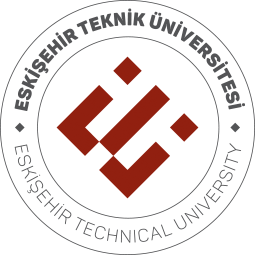 SPOR TESİSLERİ/SALONLARI KULLANMA TALİMATIDoküman NoSPOR TESİSLERİ/SALONLARI KULLANMA TALİMATIYayım TarihiSPOR TESİSLERİ/SALONLARI KULLANMA TALİMATIRevizyon No00SPOR TESİSLERİ/SALONLARI KULLANMA TALİMATIRevizyon Tarihi.... / .... / 20…SPOR TESİSLERİ/SALONLARI KULLANMA TALİMATISayfa No1/1